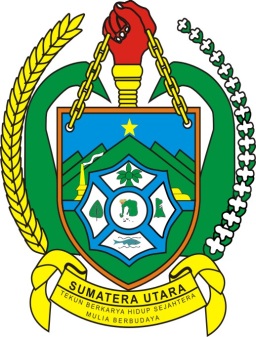 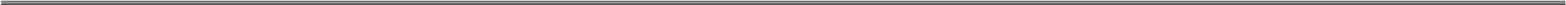 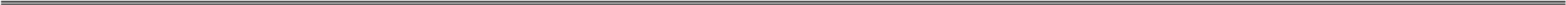 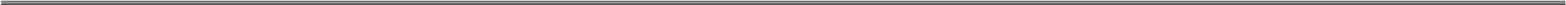 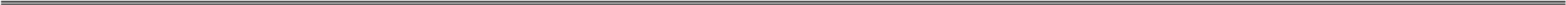 KERANGKA ACUAN KERJA ( KAK ) Pembangunan Jalan Produksi UPTD BI Palawija Tanjung SelamatKab. Deli Serdang 	I. 	LATAR BELAKANG Dasar Hukum: Undang-Undang Nomor 1 Tahun 2011 tentang Perumahan dan Kawasan Permukiman (Lembaran Negara Republik Indonesia Tahun 2011 Nomor 7, Tambahan Lembaran Negara Republik Indonesia Nomor 5188);Undang-Undang Nomor 23 Tahun 2014 tentang Pemerintahan Daerah  (Lembaran Negara Republik Indonesia Tahun 2014 Nomor 244, Tambahan Lembaran Negara Republik Indonesia Nomor 5587) sebagaimana telah diubah beberapa kali terakhir dengan Undang-Undang Nomor 9 Tahun 2015 tentang Perubahan Kedua atas Undang-Undang Nomor 23 tahun 2014 tentang Pemerintahan Dearah (Lembaran Negara Republik Indonesia tahun 2015 Nomor 58, Tambahan Lembaran Negara Republik Indobnesia Nomor 5579);Peraturan Pemerintah Republik Indonesia nomor 14 Tahun 2016 tentang penyelenggaraan Perumahan dan Kawasan Permukiman (Lembaran Negara Republik Indonesia nomor 5883);Peraturan Presiden nomor 12 tahun 2021 tentang perubahan atas Peraturan Presiden nomor 16 tahun 2018 tentang Pengadaan barang / jasa pemerintah;Peraturan Menteri Pekerjaan Umum dan Perumahan Rakyat nomor 14 tahun 2020 tentang Standar dan Pedoman Pengadaan Jasa Konstruksi Melalui Penyedia;Peraturan  Gubernur  Nomor  38  Tahun  2016 tentang Susunan Organisasi Dinas-Dinas Provinsi Sumtera Utara (Berita Daerah Provinsi Sumatera Utara Tahun 2016 Nomor 39) sebagaimana telah diubah dengan Peraturan Gubernur Nomor 56 Tahun 2017 tentang Perubahan Kedua atas Peraturan Gubernur Nomor 38 Tahun 2016 tentang Susunan Organisasi Dinas-Dinas Daerah Provinsi Sumtera Utara (Berita Daerah Provinsi Sumatera Utara Tahun 2017 Nomor 56);     Peraturan  Gubernur   Nomor  23  Tahun  2017  tentang Tugas, Fungsi, Uraian Tugas dan Tata Kerja KETAHANAN PANGAN TANAMAN PANGAN DAN HORTIKULTURAProvinsi Sumatera Utara;Gambaran Umum Singkat: Pemerintah Provinsi Sumatera Utara memiliki wewenang melaksanakan peningkatan kualitas kawasan pembibitan, serta memfasilitasi peningkatan kualitas lingkungan kerja pada UPTD. BI Palawija Tanjung Selamat. Peningkatan kualitas ini bertujuan untuk meningkatkan mutu kerja dan pelayanan, menjaga dan meningkatkan kualitas serta fungsi UPTD. BI Palawija Tanjung Selamat.MAKSUD DAN TUJUAN  KAK Pembangunan Jalan Produksi UPTD. BI Palawija Tanjung Selamat dimaksudkan sebagai pedoman pelaksanaan yang harus diikuti bagi Penyedia Jasa, dalam melaksanakan pekerjaannya dengan tujuan untuk mendapatkan hasil pekerjaan yang efisien, efektif dan sesuai dengan perencanaan teknis dengan waktu yang telah ditetapkan.  SASARAN Sasaran dari Pekerjaan yaitu: Terarahnya pelaksanaan kegiatan Pembangunan Jalan Produksi UPTD. BI Palawija Tanjung SelamatTerlaksananya pelaksanaan kegiatan Pembangunan Jalan Produksi UPTD. BI Palawija Tanjung Selamat sejak tahap persiapan, pembersihan lapangan, tahap pelaksanaan hingga kesiapan pemanfaatan dan tahap pemeliharaan.  Terlaksananya pelaksanaan konstruksi Pembangunan Jalan Produksi UPT. BI Palawija Tanjung Selamat secara berkualitas, tepat waktu, dalam batas biaya yang tersedia, serta diselenggarakan secara tertib.  Tersusunnya laporan hasil pelaksanaan kegiatan mulai dari laporan harian, laporan mingguan dan laporan bulanan serta gambar hasil pekerjaan (as built drawing). LOKASI KEGIATANLokasi kegiatan berada di UPT. BI Palawija Tanjung Selamat Kab. Deli Serdang.SUMBER PENDANAAN Pagu Anggaran untuk pelaksanaan pekerjaan Pembangunan Jalan Produksi UPTD. BI Palawija Tanjung Selamat adalah Rp. 364.000.000,- (Tiga Ratus Enam Puluh Empat Juta Rupiah) bersumber dari  DAK APBD Tahun Anggaran 2023 pada DPA Dinas Ketahanan Pangan Tanaman Pangan Dan Hortikultura Provinsi Sumatera Utara.RUANG LINGKUPLINGKUP KEGIATANLingkup Kegiatan Pembangunan Jalan Produksi UPTD. BI Palawija Tanjung Selamat terdiri atas: Pekerjaan Persiapan;Pekerjaan Tanah ;Pekerjaan Beton;JADWAL DAN JANGKA WAKTU PELAKSANAAN Jangka waktu pelaksanaan kegiatan Pembangunan Jalan Produksi UPTD. BI Palawija Tanjung Selamat ini adalah 90 (Sembilan Puluh) Hari Kalender terhitung mulai kontrak kerja ditandatangani. Jadwal pelaksanaan kegiatan sebagai berikut :HASIL YANG DIHARAPKAN (KELUARAN) Kegiatan ini akan menghasilkan keluaran dari pelaksanaan pekerjaan yaitu  terbangunnya jalan dengan Rabat Beton di lingkungan UPTD BI. Palawija Tanjung Selamat, serta menghasilkan laporan yang terdiri dari : Laporan harian, Laporan Mingguan dan Laporan Bulanan serta foto dokumentasi.Asbuilt Drawing (Gambar Akhir); DAFTAR PERSONIL MANAJERIAL DAN PERALATANDaftar personil manajerial yang dibutuhkan dalam mendukung pekerjaan  ini adalah yang memiliki sertifikat kerja sebagai berikut : *Pilih salah satu dari tabel diatas1 orang Tenaga terampil minimal pendidikan SMA/SMK/Sederajat, memiliki Sertifikat Keterampilan dengan pilihan sebagai berikut :Pelaksana Lapangan Pekerjaan Jalan (TS 028); atauSKT Pelaksana Pekerjaan Jalan (TS 045); Memiliki pengalaman minimal 1 (satu) tahun dalam bidang Pekerjaan jalan.Peralatan yang dibutuhkan sesuai dengan jenis, kapasitas, komposisi dan jumlah minimal yang dibutuhkan sebagai berikut :KUALIFIKASI BADAN USAHABerikut adalah kualifikasi perusahaan yang dibutuhkan :IUJK yang masih berlaku;SBU Jasa Pelaksana Konstruksi Jalan Raya (Kecuali Jalan Layang), jalan, Rel Kereta Api, dan Landas Baru (SI 003) Kualifikasi kecil yang masih berlaku dan telah memenuhi ketentuan registrasi ulang sebagaimana Perlem LPJK 2022;Memiliki NPWP, NIB, Akte Pendirian dan perubahan terakhir, SPT Pajak Tahun 2022.TATA CARA PEMBAYARANPembayaran dilakukan secara Sekaligus 100% Persen dari nilai kontrak, setelah pekerjaan selesai, disertai BA Serah Terima Pertama Pekerjaan 100%, laporan Bulanan, Mingguan, Harian, gambar asbuilt drawing, backup data dan foto dokumentasi.KETENTUAN LAINNYA Segala sesuatu yang tidak tertuang dalam Kerangka Acuan Kerja (KAK) ini telah dituangkan pada Rencana Kerja dan Syarat syarat dan Dokumen Kontrak lainnya.Medan,      Mei 2023KUASA PENGGUNA ANGGARAN(KPA)SAFITA RALFI, SPNIP. 19780211 201001 2 001K/L/PD: Provinsi Sumatera UtaraOPD: Dinas Ketahanan Pangan Tanaman Pangan Dan HortikulturaBidangKPA: :UPTD. BI Palawija Tanjung SelamatSAFITA RALFI, SPHasil : Terselenggaranya Pembangunan Jalan Produksi UPT. BI Palawija Tanjung Selamat yang baik dan tepat waktu, tepat mutu dan sesuai dengan kebutuhan.Kegiatan :Pembangunan Jalan Produksi UPTD. BI Palawija Tanjung SelamatJenis Kegiatan:Pembangunan Jalan Produksi UPT. BI Palawija Tanjung SelamatIndikator Kinerja Kegiatan : Terbangunnya Prasarana Jalan Produksi UPT. BI Palawija Tanjung SelamatSatuan ukur/ Jenis  Keluaran : Jalan Rabat Beton dan DrainaseNo.Uraian KegiatanWaktu Pelaksanaan  (hari kalender)Waktu Pelaksanaan  (hari kalender)Waktu Pelaksanaan  (hari kalender)Waktu Pelaksanaan  (hari kalender)Waktu Pelaksanaan  (hari kalender)Waktu Pelaksanaan  (hari kalender)No.Uraian KegiatanMinggu IMinggu IIMinggu IIIMinggu IIIMinggu IVMinggu VMinggu VIMinggu VIIMinggu VIIIATahap PersiapanBTahap PelaksanaanCTahap AkhirPosisiSKTPendidikanPengalamanTenaga TerampilTenaga TerampilTenaga TerampilTenaga Terampil1 orang SKT Pelaksana Lapangan Pekerjaan Jalan (TS 028); atau/Sederajat1 tahun1 orang SKT Pelaksana Pekerjaan Jalan (TS 045); /Sederajat1 tahunAlatKapasitasJumlahKetMobil Pick up1000 ccMinimal 1 unitSewa/Milik Sendiriconcrete mixer/Molen0,5  M3Minimal 1Sewa/Milik Sendiri